ΕΚΔΗΛΩΣΗ ΓΙΑ ΕΡΓΑΤΙΚΗ ΠΡΩΤΟΜΑΓΙΑ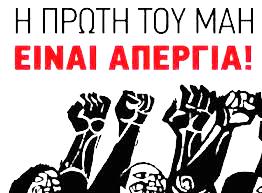 Σας προσκαλούμε στην εκδήλωση  του συλλόγου μας για την εργατική πρωτομαγιά που θα γίνει την Παρασκευή 27/4, ώρα: 18.30, στο 4ο  δημοτικό σχολείο Κερατσινίου (25ης Μαρτίου και Ανδριαννού),Θα υπάρξει μικρό μουσικό αφιέρωμα στο εργατικό τραγούδι από συναδέλφους μουσικούς και προβολή της ταινίας «Το αλάτι της γης».Σημείωση: παρακαλούνται όσοι συνάδελφοι επιθυμούν να φτιάξουν ταμπλό με ζωγραφιές των παιδιών για την πρωτομαγιά, την αλληλεγγύη, τον πόλεμο κ.τ.λ. να επικοινωνήσουν με τα μέλη του δ.σ. για να παραδοθούν μέχρι την Πέμπτη 26/04 και να γίνει έκθεση στον χώρο.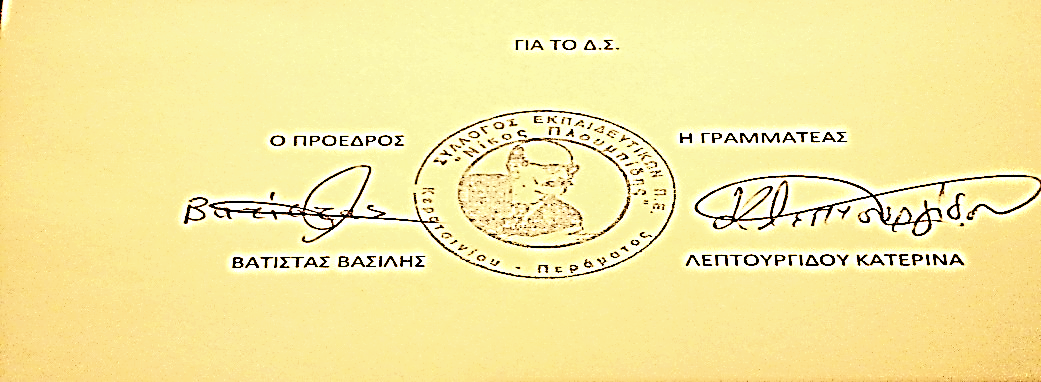 